ABA Services Referral ProfileDate: _____________Required Documentation Information (Check if included)  Insurance Card(s)        Developmental Testing        IEP         Release1.	Name of Child: ________________________________   DOB: ____________________________2.   Caregiver Contact Information      Name: _____________________________________        Phone #:(       )_____________________      Address: ___________________________________        Relationship: ______________________	__________________________________________	   Email: ___________________________3.   MBHP            NHP           BMC             TUFTS             BCBS       FALLON  4.   Member ID #:_____________________________________	5.   Address:_________________________________________ DOB: __________________________			  _________________________________________ Phone #:(      )____________________6.  Behaviors/Need(s) to be addressed:	7.  Presenting Disability/Diagnosis:	8.  Referring Agency/HUB____________________________________________________________     Contact Name: ____________________________________    Phone #:(      )__________________     Address: _________________________________________    ICC/IHT/Out Patient/Other: (circle)       _________________________________________________    Email: ________________________9.  Description of Current Work/Day/School Services: 	10. Language spoken at home/Translation needs:	11. Child’s Medical, Physical, Mobility, Sensory Limitations:	12. Parents understanding of Service:	13. Additional Comments/Info:	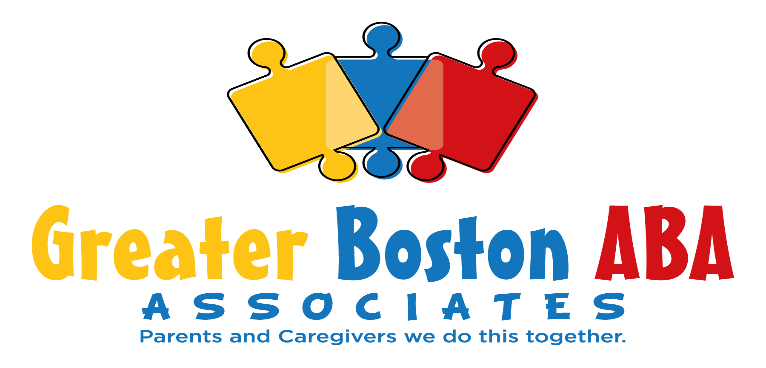 Greater Boston ABA Associates (617)957.6451email kcesario_aba@yahoo.com130 Liberty St. Ste 13a Brockton, MA 02301